ЧЕРКАСЬКА ОБЛАСНА РАДАГОЛОВАР О З П О Р Я Д Ж Е Н Н Я01.06.2021                                                                                       № 162-рПро встановлення посадового окладу ГАЛАЙДІ Д.С.                                                                                 Відповідно до статті 55 Закону України «Про місцеве самоврядування
в Україні», статті 8 Закону України «Про Державний бюджет України
на 2021 рік», підпунктів 3, 10 пункту 3 рішення обласної ради від 16.12.2016 № 10-18/VIІ «Про управління суб’єктами та об’єктами спільної власності територіальних громад сіл, селищ, міст Черкаської області» (із змінами), пунктів 7, 8 Положення про умови і розміри оплати праці керівників підприємств спільної власності територіальних громад сіл, селищ, міст Черкаської області, затвердженого розпорядженням голови обласної ради від 30.12.2016 № 380-р, враховуючи розпорядження голови обласної ради від 10.09.2020 № 367-р «Про встановлення посадових окладів керівникам комунальних підприємств», від 12.05.2021 № 118-р «Про призначення виконуючого обов’язки директора ГАЛАЙДИ Д.С.»:1. Установити з 13 травня 2021 року ГАЛАЙДІ Дмитру Станіславовичу, виконуючому обов’язки директора комунального підприємства «Регіональний навчально-практичний центр розвитку багатофункціональних кооперативів Черкаської обласної ради», посадовий оклад у розмірі 7200,00 грн (сім тисяч двісті гривень 00 коп.).2. Контроль за виконанням розпорядження покласти на заступника голови обласної ради ДОМАНСЬКОГО В.М., управління об’єктами спільної власності територіальних громад області, виконавчого апарату обласної ради.Голова									А. ПІДГОРНИЙ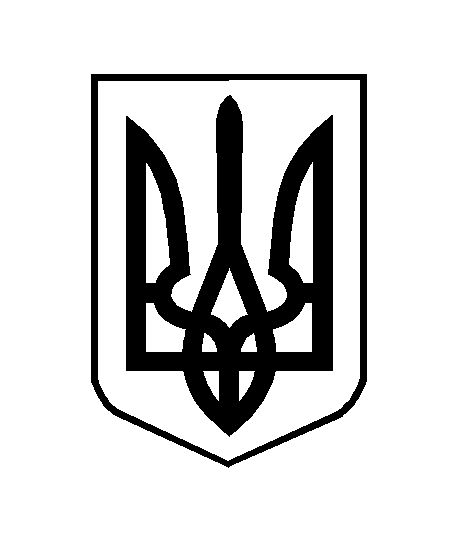 